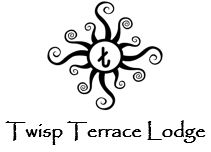 Lodge Room Layouts and CapacitiesLodge Maximum Capacity is 30 GuestsRoom NotesOur Rollaway Beds are Twin Size (38 x 75 inches) with memory foam mattresses and are quite comfortable for most adults under 6 feet tall.  We also have a limited number of child (cot-sized) Rollaway Beds (31 x 75 inches).  We have two (2) Pack and Play cribs available for guests.*Placing a Rollaway Bed (or second/third Rollaway Bed) in this room will require moving and/or removal of room furniture and will significantly decrease the useable space in the room.**The Maximum Capacity of the Lodge is 30 Guests.  This is a smaller number than the sum of the maximum capacity of all the rooms.  Please select your room layout to total not more than 30.Room No.NamePrimary LayoutAlternate LayoutTwin RollawaySecond Rollaway or Child Size/CribMaximum Capacity1MazamaKing2 XL TwinsYesYes*42WinthropKing2 XL TwinsYesYes*43MethowKingNoneYes*Child Cot/Crib*3 + Child4MarmotTwin BunkNoneNoNo25Bear CubTwin BunkNoneNoNo26Rockchuck SuiteKingNoneYesYes*47AspenKing2 XL TwinsYesYes*48CedarQueenNoneYes*Child Cot/Crib*3 + Child9TamarackKing2 XL TwinsYesYes*410PalominoKing2 XL TwinsYesYes*411PonderosaKing2 XL TwinsYesYes*412SagebrushKing2 XL TwinsYesYes*430**